Jésus est la vérité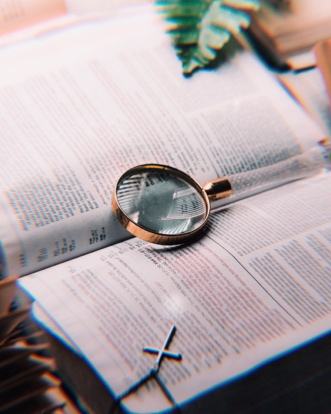 LOUANGE:Jean 14 : 6 ; Psaume 119 : 160CONFESSION DES PECHES:Galates 5 : 7 ; Epésisiens 4 : 25 ; Jean 8 : 32RECONNAISSANCE:1. Jean 5 : 20Notes personnelles:INTERCESSION:Psaume 43 : 4Notes personnelles: